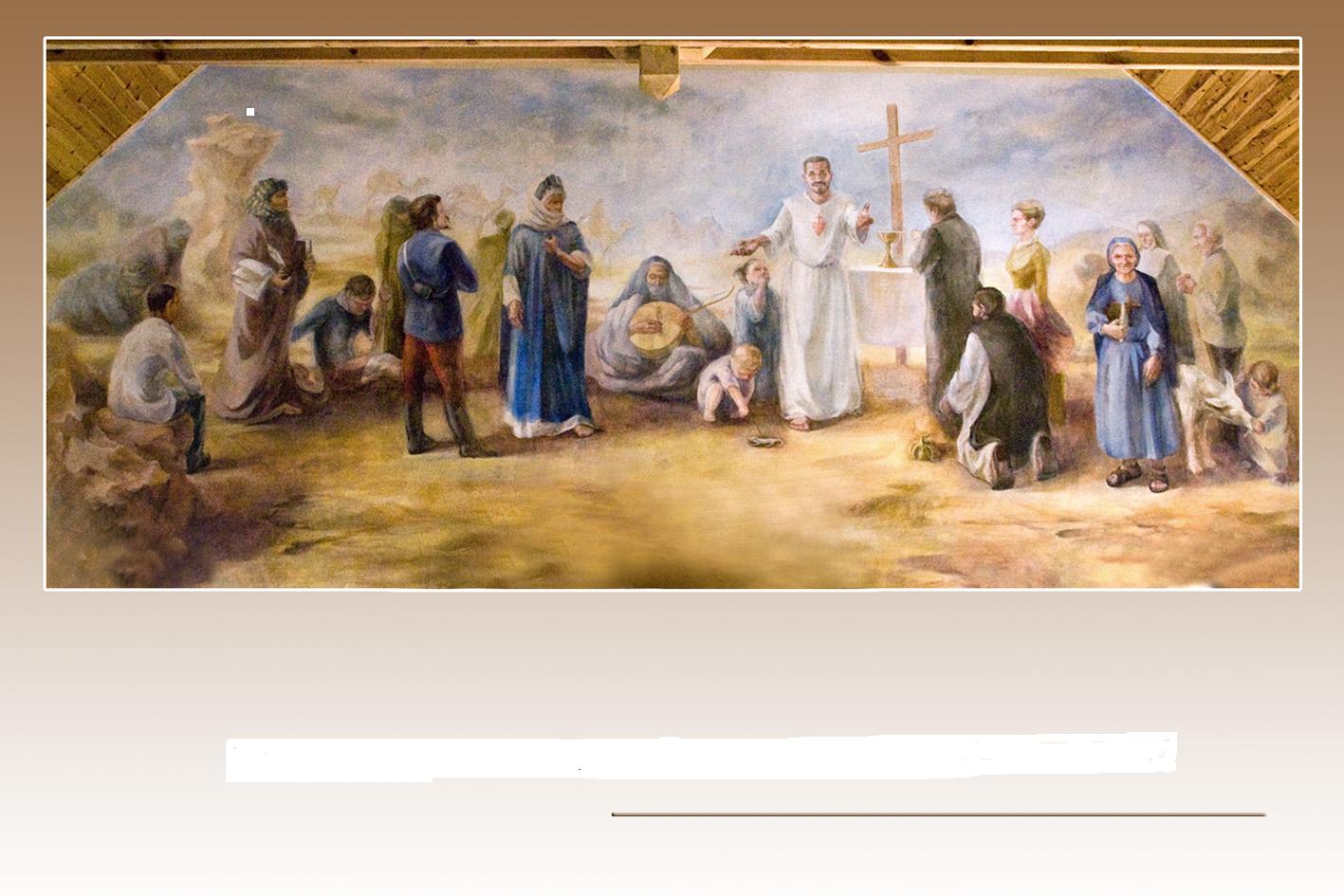 MEGHÍVÓBoldog Charles de Foucauld (Károly testvér) halálának 101. évfordulóján,2017. december 1-én 18:00 órakor hálaadó szentmise lesz.Helyszín:Páli Szent Vince templom1096 Haller u. 19–21.17:00 órától Szentségimádás a templombanJézus Kistestvérei és a Názáret Közösség tagjai                       www.jezuskistestverei.hu               www.nazaret.hu